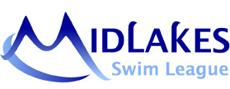 Club Name:	Age Group:Coaches must submit an official team roster of all players participating in the Championship Tournament. The roster must include first and last names, gender, date of birth, and competition age for each player. Any player not listed on this roster form will be ineligible to participate in the Tournament.Coaches will submit the roster to the Water Polo Director or Tournament Director at the Championship Tournament Meeting. A fee of $4.00 applies for each athlete over the 13 player cap.Last NameFirst NameGender (M/F)BirthdayAge*12345678910111213141516171819202122232425